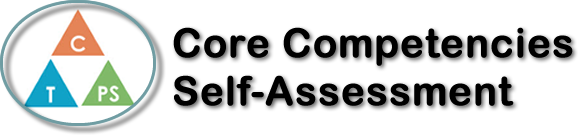 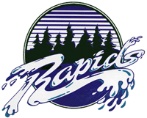 English Honours 9 							Name: Ethan FukuharaInstructions: Read through each of the profiles and the competencies/skills for each profile; choose two artefacts from the semester (the grammar video and the Flipbook) and choose one skill from each profile to reflect on how you showed growth in that skill through either or both of the artefacts. Write a minimum of two to three sentences for the skill you choose from each of the profiles. Make sure you are clear about which skill in connection to the artefacts you are reflecting on and writing about. Upload this as a Document to a blog post; name it English Honours 9 Core Competencies; tag it with as many of the competencies you want; and, put links to the posts which contain your artefacts on the new CC Reflection post.Creative Thinking Profile                                                                                                                        Creative Thinking Profile                                                                                                                        Skills I am developing: highlight oneHow I demonstrated development: be specific, show growthI can get new ideas to create new things, solve problems or make discoveriesEvidence: I used my imagination in the grammar video project. The concept of dependent and independent clauses were new to both Maggie and I, so we had to be creative and make it in a way that helped us understand what it was.I can use my imagination to explore ideas that are new to me and/or my peersEvidence: I used my imagination in the grammar video project. The concept of dependent and independent clauses were new to both Maggie and I, so we had to be creative and make it in a way that helped us understand what it was.I can build the skills I need to make my creative ideas work, even if it takes a few triesEvidence: I used my imagination in the grammar video project. The concept of dependent and independent clauses were new to both Maggie and I, so we had to be creative and make it in a way that helped us understand what it was.I take risks when I express myself, even if my ideas are different from those of my peersEvidence: I used my imagination in the grammar video project. The concept of dependent and independent clauses were new to both Maggie and I, so we had to be creative and make it in a way that helped us understand what it was.I embrace failures and mistakes as part of the creative process and use constraints to encourage me to think about issues and problems in new waysEvidence: I used my imagination in the grammar video project. The concept of dependent and independent clauses were new to both Maggie and I, so we had to be creative and make it in a way that helped us understand what it was.Social Responsibility Profile                                                                                                                Social Responsibility Profile                                                                                                                Skills I am developing: highlight oneHow I demonstrated development: be specific, show growthI can identify when others need supportEvidence:In the book, Frenchie and the group share their culture and they have help me understand what they have gone through. This makes it easier to support diversity and I feel like if I know more, I can celebrate it more accurately and more informed.I can clarify problems/issues, create multiple strategies, and evaluate actions for positive changeEvidence:In the book, Frenchie and the group share their culture and they have help me understand what they have gone through. This makes it easier to support diversity and I feel like if I know more, I can celebrate it more accurately and more informed.I can identify how my actions and the actions of others affect my community and the natural environment and how we can work to make positive changeEvidence:In the book, Frenchie and the group share their culture and they have help me understand what they have gone through. This makes it easier to support diversity and I feel like if I know more, I can celebrate it more accurately and more informed.I take action to support diversity, respect others and their rights and can identify why diversity is beneficial for our communityEvidence:In the book, Frenchie and the group share their culture and they have help me understand what they have gone through. This makes it easier to support diversity and I feel like if I know more, I can celebrate it more accurately and more informed.Positive Personal & Cultural Identity Profile                                                                                        Positive Personal & Cultural Identity Profile                                                                                        Skills I am developing: highlight oneHow I demonstrated development: be specific, show growthI am able to identify different groups that I belong to and have pride in who I amEvidence: Throughout the novel and its corresponding assignments, I have brought how I perceive the book and my general insight. I think that after aging to back up my claims and why I chose what I chose, I have become better at explaining what I perceive as important and how the book relates to me and society in general today. I am able to explain what is important to me (my values) and how they affect my choicesEvidence: Throughout the novel and its corresponding assignments, I have brought how I perceive the book and my general insight. I think that after aging to back up my claims and why I chose what I chose, I have become better at explaining what I perceive as important and how the book relates to me and society in general today. I can reflect on my strengths and identify my potential as a leader in my communityEvidence: Throughout the novel and its corresponding assignments, I have brought how I perceive the book and my general insight. I think that after aging to back up my claims and why I chose what I chose, I have become better at explaining what I perceive as important and how the book relates to me and society in general today. I understand how aspects of my life experiences, family history, background and places lived in or visited have influenced my values and choicesEvidence: Throughout the novel and its corresponding assignments, I have brought how I perceive the book and my general insight. I think that after aging to back up my claims and why I chose what I chose, I have become better at explaining what I perceive as important and how the book relates to me and society in general today. Critical Thinking Profile                                                                                                                        Critical Thinking Profile                                                                                                                        Skills I am developing: highlight oneHow I demonstrated development: be specific, show growthI can ask open-ended questions and gather information Evidence: In the final assignment, we had to write more than 250 words on an inquiry question. Throughout the year, I think that I have gotten better at not only addressing the questions, but relate into them to the subject but also how it affected the book. I can explore ideas purposefully and use some evidence to make judgements about a topicEvidence: In the final assignment, we had to write more than 250 words on an inquiry question. Throughout the year, I think that I have gotten better at not only addressing the questions, but relate into them to the subject but also how it affected the book. I can consider more than one way to solve a problem, think about an issue and find informationEvidence: In the final assignment, we had to write more than 250 words on an inquiry question. Throughout the year, I think that I have gotten better at not only addressing the questions, but relate into them to the subject but also how it affected the book. I can analyze evidence (information) from different perspectivesEvidence: In the final assignment, we had to write more than 250 words on an inquiry question. Throughout the year, I think that I have gotten better at not only addressing the questions, but relate into them to the subject but also how it affected the book. Communication Profile                                                                                                                        Communication Profile                                                                                                                        Skills I am developing: highlight oneHow I demonstrated development: be specific, show growthI can ask and answer direct questions about topics I study Evidence: During the book talks, even though we were online and behind screens we still were ale to have meaningful conversations. Our book talk was good because we listened to each other and related what we had to do for homework. I was intrigued on what other people thought and it kept me engaged which is harder if I wasn’t concentrated but I had to be and I feel like I helped keep the conversation together because it is harder to do that over screens.I recognize there are different points-of-view and I can disagree respectfullyEvidence: During the book talks, even though we were online and behind screens we still were ale to have meaningful conversations. Our book talk was good because we listened to each other and related what we had to do for homework. I was intrigued on what other people thought and it kept me engaged which is harder if I wasn’t concentrated but I had to be and I feel like I helped keep the conversation together because it is harder to do that over screens.When I listen, I am active and engaged. I share my ideas and try to connect to what others sayEvidence: During the book talks, even though we were online and behind screens we still were ale to have meaningful conversations. Our book talk was good because we listened to each other and related what we had to do for homework. I was intrigued on what other people thought and it kept me engaged which is harder if I wasn’t concentrated but I had to be and I feel like I helped keep the conversation together because it is harder to do that over screens.I can present information and ideas to an audienceEvidence: During the book talks, even though we were online and behind screens we still were ale to have meaningful conversations. Our book talk was good because we listened to each other and related what we had to do for homework. I was intrigued on what other people thought and it kept me engaged which is harder if I wasn’t concentrated but I had to be and I feel like I helped keep the conversation together because it is harder to do that over screens.I can demonstrate my learning and explain how it connects to my experiences or those of others Evidence: During the book talks, even though we were online and behind screens we still were ale to have meaningful conversations. Our book talk was good because we listened to each other and related what we had to do for homework. I was intrigued on what other people thought and it kept me engaged which is harder if I wasn’t concentrated but I had to be and I feel like I helped keep the conversation together because it is harder to do that over screens.Personal Awareness & Responsibility Profile                                                                                     Personal Awareness & Responsibility Profile                                                                                     Skills I am developing: highlight oneHow I demonstrated development: be specific, show growthI can participate in activities that support my well-being and explain how they help meEvidence:The entire situation of having to stay at home is especiallly for English. As the book talks had to be online, it was not at its most fluent and in depth conversation as we were behind screens but we still managed to have vibrant conversations covering many topics in-depth. I can persevere with challenging tasksEvidence:The entire situation of having to stay at home is especiallly for English. As the book talks had to be online, it was not at its most fluent and in depth conversation as we were behind screens but we still managed to have vibrant conversations covering many topics in-depth. I can make choices that benefit my well-being and keep me safe in my community, including onlineEvidence:The entire situation of having to stay at home is especiallly for English. As the book talks had to be online, it was not at its most fluent and in depth conversation as we were behind screens but we still managed to have vibrant conversations covering many topics in-depth. I can imagine and work toward change in myself and the worldEvidence:The entire situation of having to stay at home is especiallly for English. As the book talks had to be online, it was not at its most fluent and in depth conversation as we were behind screens but we still managed to have vibrant conversations covering many topics in-depth. I can take ownership of my goals and learning behaviour Evidence:The entire situation of having to stay at home is especiallly for English. As the book talks had to be online, it was not at its most fluent and in depth conversation as we were behind screens but we still managed to have vibrant conversations covering many topics in-depth. 